CHECK LIST PARA DESIGNAÇÃO DE DIRETOR DE ESCOLAINTERESSADO: _____________________________________ RG: __________________Para designação será necessário à apresentação dos seguintes documentos:(   ) Termo de anuência assinado pelo superior imediato.Originais e cópias dos seguintes documentos pessoais:(   )  RG;(   ) CPF;(  ) Título de eleitor, com os respectivos comprovantes de votação da ultima eleição ou o certificado de quitação com a Justiça Eleitoral;(   ) Cópia da reservista (sexo masculino);(   ) Comprovante de endereço;(   ) Cópia do último holerite.(   ) Documentação de escolaridade (Originais e Cópias):Histórico escolar acompanhado de um dos documentos abaixo:Diploma, devidamente registrado, de licenciatura plena em Pedagogia, ou;Diploma de curso de pós-graduação em nível de Mestrado ou Doutorado, na área de Educação, devendo ser observado a carga horária de 1.000 horas (mil horas);Certificado de conclusão de curso, devidamente aprovado pelo Conselho Estadual de Educação, de pós-graduação em nível de Especialização, na área de formação de especialista em Educação (Gestão Escolar), com carga horária de, no mínimo, 1.000 (mil horas);(  ) Declaração de acúmulo (não podendo acumular na mesma unidade escolar que será designado, devendo constar essa informação na declaração);(   ) Declaração de não ter sofrido penalidades nos últimos 5 (cinco) anos, contados da data de início de exercício na função;(   ) Declaração de parentesco, em cumprimento à Súmula Vinculante nº 13 – STJ;_______________________________Carimbo e assinatura do responsável pela conferência e recebimento dos documentosGOVERNO DO ESTADO DE SÃO PAULOSECRETARIA DE ESTADO DA EDUCAÇÃODIRETORIA DE ENSINO - REGIÃO NORTE 1Rua Faustolo – nº 281 – Água BrancaCEP: 05041-000 – São Paulo – SPTelefone: 3868-9758 – E-mail: dent1crh@educacao.sp.gov.br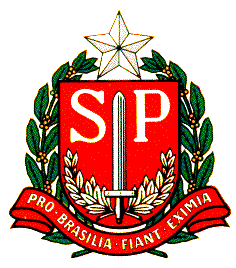 